First Grade 	Tic-Tac-Toe4.1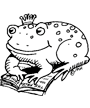 This board included many different activities to help your child practice his/her spelling words. Your child must choose at least three of the activities to complete for weekly homework. The activities must make a tic-tac-toe line:  horizontal, vertical, or diagonal three in a row. Please mark your choices with crayon, marker, etc. Parents, you are encouraged to assist your child as needed to make homework a positive learning experience. Have fun! This board included many different activities to help your child practice his/her spelling words. Your child must choose at least three of the activities to complete for weekly homework. The activities must make a tic-tac-toe line:  horizontal, vertical, or diagonal three in a row. Please mark your choices with crayon, marker, etc. Parents, you are encouraged to assist your child as needed to make homework a positive learning experience. Have fun! This board included many different activities to help your child practice his/her spelling words. Your child must choose at least three of the activities to complete for weekly homework. The activities must make a tic-tac-toe line:  horizontal, vertical, or diagonal three in a row. Please mark your choices with crayon, marker, etc. Parents, you are encouraged to assist your child as needed to make homework a positive learning experience. Have fun! This board included many different activities to help your child practice his/her spelling words. Your child must choose at least three of the activities to complete for weekly homework. The activities must make a tic-tac-toe line:  horizontal, vertical, or diagonal three in a row. Please mark your choices with crayon, marker, etc. Parents, you are encouraged to assist your child as needed to make homework a positive learning experience. Have fun! This board included many different activities to help your child practice his/her spelling words. Your child must choose at least three of the activities to complete for weekly homework. The activities must make a tic-tac-toe line:  horizontal, vertical, or diagonal three in a row. Please mark your choices with crayon, marker, etc. Parents, you are encouraged to assist your child as needed to make homework a positive learning experience. Have fun! This board included many different activities to help your child practice his/her spelling words. Your child must choose at least three of the activities to complete for weekly homework. The activities must make a tic-tac-toe line:  horizontal, vertical, or diagonal three in a row. Please mark your choices with crayon, marker, etc. Parents, you are encouraged to assist your child as needed to make homework a positive learning experience. Have fun! This board included many different activities to help your child practice his/her spelling words. Your child must choose at least three of the activities to complete for weekly homework. The activities must make a tic-tac-toe line:  horizontal, vertical, or diagonal three in a row. Please mark your choices with crayon, marker, etc. Parents, you are encouraged to assist your child as needed to make homework a positive learning experience. Have fun! Play hangman. Take turnsbeing the one who comes upwith the spelling word.Play hangman. Take turnsbeing the one who comes upwith the spelling word.Write all your words usingsomething other than apencil.Write each word usingrainbow colors.Write each word usingrainbow colors.Write spelling words inwhite crayon -or any light colored crayon, then paint over them with watercolor paint. The white crayon acts as a resist and the words "magically" appear.Write spelling words inwhite crayon -or any light colored crayon, then paint over them with watercolor paint. The white crayon acts as a resist and the words "magically" appear.Make flash cards.Write  each  word  on two index  cards to play “Concentration.”  Try  to get pairs,  spelling  the  words every time.Write  each  word  on two index  cards to play “Concentration.”  Try  to get pairs,  spelling  the  words every time.Scramble the words, and then  you can  unscramble them.Scramble the words, and then  you can  unscramble them.Give each letter of thealphabet a value. The students must find the value of each spelling word. For example: A=1, B=2, C=3.. and so on.Play  tic-tac-toe  with  your student.   Draw  a  tic-tac-toe board and  let  you  student  play an  X or O only  when  they  spell the  word  right.  Then,  you  take a  turn  and  if  you  can  spell  the word  right,  you  can  put  your X or  O.Play  tic-tac-toe  with  your student.   Draw  a  tic-tac-toe board and  let  you  student  play an  X or O only  when  they  spell the  word  right.  Then,  you  take a  turn  and  if  you  can  spell  the word  right,  you  can  put  your X or  O.